Agreed and signed/dated: 	Employee:		________________________________	Principal:      		________________________________NB: Where an employee refuses to sign the identification and improvement plan, refusal should be noted and a pdf copy of the signed agreement emailed to the employee. 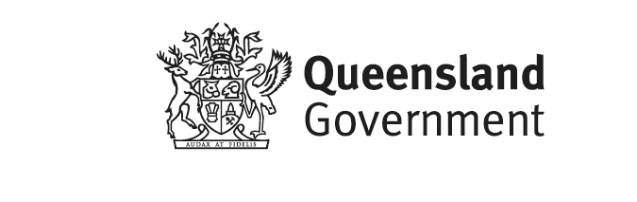 Identification and Improvement Plan Identification and Improvement Plan Employee:                      Employee:                      Principal:                                   Principal:                                   Other participants/ attendees:                                        Other participants/ attendees:                                        Conversation/ meeting location:                               Conversation/ meeting location:                               Time:          Status of performance conversation/ meeting:                        Status of performance conversation/ meeting:                        Date:            Performance concern (What performance consideration/s require improvement? What performance concern/s does the employee need to address?)Performance expectation (What is the objective of the performance improvement process? What goal/s need to be met for performance to be considered satisfactory? How will this expected performance improvement be measured?)Resources available 
(What existing or new support resources are available to the employee? How can these resources be accessed during the MUP process?)Timeline for improvement (When is it expected that the employee will meet each performance expectation? Is a series of timelines required to demonstrate incremental improvement in performance?)Stage Two Assessment 
(To what extent
 has the employee met expectations within given timelines?)